         Przedmiot zamówienia             Przedmiotem Zamówienia jest Wykonanie i dostawa kalendarzy na 2019 rok.Specyfikacja szczegółowa na wykonanie i dostawę kalendarzy jednoplanszowych ściennych, formatu B1, na 2019 rokZamawiający dopuszcza złożenie oferty innego rodzaju, niż przedstawiona na zdjęciach.Inne wymagania dotyczące zamówienia:Termin realizacji zamówienia:Po podpisaniu umowy przez obie strony, Wykonawca w ciągu 2 dni kalendarzowych przekaże drogą mailową na adres a.kazubowska@pwikgo.pl propozycje zdjęć do kalendarza planszowego B1Zamawiający dokona wyboru 5 spośród zaproponowanych wyżej wariantów w przeciągu 2 dni roboczych od daty ich otrzymaniaProjekty winny być na bieżąco konsultowane z osobą odpowiedzialną, tj. Panią Agnieszką Kazubowską, Anną Depczyńską, tel. 95 728 59 72, adres e-mail: a.kazubowskak@pwikgo.plSposób płatności: 100% po odbiorze przesyłki przez Zamawiającego, na podstawie faktury VAT wystawionej przez Wykonawcę.Odbiór przedmiotu zamówienia na terenie siedziby Zamawiającego, tj. przy ul. Kosynierów Gdyńskich 47, 66-400 Gorzów Wlkp. Osoba upoważniona do odbioru przesyłki: Agnieszka Kazubowska, Anną DepczyńskąWykonawca na czas realizacji zamówienia pozostanie w stałym kontakcie z osobą odpowiedzialną, tj. Panią Agnieszka Kazubowska, Anna Depczyńska, tel. 95 728 59 72, adres e-mail: a.kazubowska@pwikgo.pl Wykonawca zobowiązany jest przed wysyłką zabezpieczyć kalendarze przed ewentualnym zniszczeniem. W przypadku dostarczenia do siedziby Zamawiającego uszkodzonych kalendarzy Wykonawca wymieni je na nowe.Oferta musi uwzględniać wszystkie koszty związane z realizacją zamówienia, w tym koszty pakowania i dostawy.Lp.CechaWymagane parametry1.Opis:Kalendarz jednoplanszowy w formacie B1, wykonany na papierze białym.2.Ilość:30 sztuk3.Pakowanie:Wszystkie kalendarze zwinięte w rulon i zabezpieczone przed samoistnym rozwinięciem. W przypadku wysyłki kalendarze zostaną należycie zabezpieczone.4.Przykład: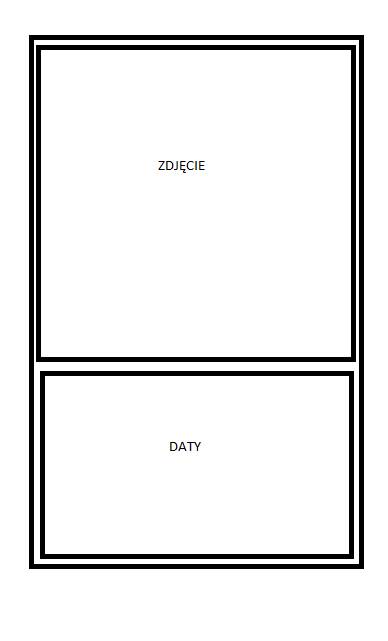 